Rotary is one of the world’s largest and most successful Global Membership and Humanitarian Service Organisations.Join us and discover the world of Rotary!Volunteer with Rotary and help make good things happen!If you would like to join us please email: kate.rotary1090@gmail.com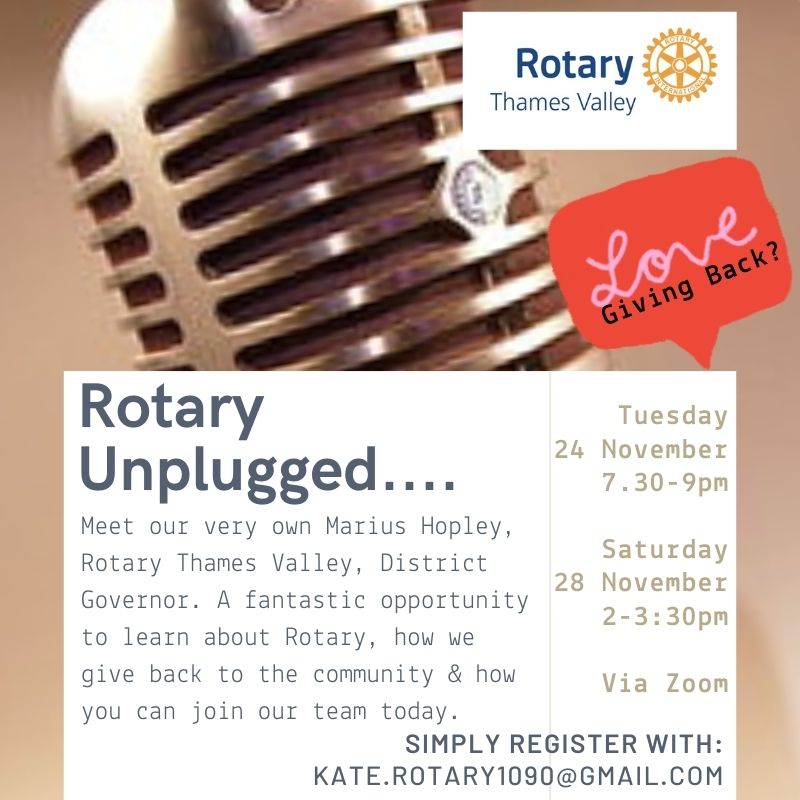 